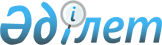 2018 жылға арналған пробация қызметінің есебінде тұрған адамдарды жұмысқа орналастыру үшін жұмыс орындарына квота белгілеу туралыҚостанай облысы Жангелдин ауданы әкімдігінің 2017 жылғы 20 қарашадағы № 149 қаулысы. Қостанай облысының Әділет департаментінде 2017 жылғы 21 қарашада № 7334 болып тіркелді
      "Қазақстан Республикасындағы жергілікті мемлекеттік басқару және өзін-өзі басқару туралы" 2001 жылғы 23 қаңтардағы Қазақстан Республикасы Заңының 31-бабына, "Халықты жұмыспен қамту туралы" 2016 жылғы 6 сәуірдегі Қазақстан Республикасы Заңының 9-бабына сәйкес Жангелдин ауданының әкімдігі ҚАУЛЫ ЕТЕДІ:
      2018 жылға арналған ұйымдар бөлінісінде пробация қызметінің есебінде тұрған адамдарды жұмысқа орналастыру үшін жұмыс орындарына квота мөлшері қосымшаға сәйкес белгіленсін.
      Осы қаулының орындалуын бақылау Жангелдин ауданы әкімінің әлеуметтік мәселелер жөніндегі орынбасарына жүктелсін.
      Осы қаулы алғашқы ресми жарияланған күнінен кейін күнтізбелік он күн өткен соң қолданысқа енгізіледі және өз әрекетін 2018 жылдың 1 қаңтарынан бастап туындаған қатынастарға таратады. 2018 жылға арналған ұйымдар бөлінісінде пробация қызметінің есебінде тұрған адамдарды жұмысқа орналастыру үшін жұмыс орындарына квота мөлшері
					© 2012. Қазақстан Республикасы Әділет министрлігінің «Қазақстан Республикасының Заңнама және құқықтық ақпарат институты» ШЖҚ РМК
				
      Аудан әкімінің
міндетін атқарушы

Д. Бидашев
Әкімдіктің
2017 жылғы 20 қарашадағы
№ 149 қаулысына қосымша
№ р/с
Ұйымның атауы
Ұйымдағы жұмыскерлердің тізімдік саны, адам
Квота мөлшері жұмыскерлердің тізімдік санынан пайыздық көрсетілімде
Жұмыс орындарының саны
1.
Жангелдин ауданының тұрғын үй-коммуналдық шаруашылық, жолаушылар көлігі және автомобиль жолдары бөлімінің "Коммуналдық шаруашылық кәсіпорны" мемлекеттік коммуналдық кәсіпорны
48
2%
1
2
Жангелдин ауданының ветеринария бөлімі мемлекеттік мекемесінің "Малдаригер-2011" мемлекеттік коммуналдық кәсіпорны
66
1,5%
1